附件2：深圳科技创新资源共享平台仪器共享服务发布指南（2019）深圳市大型科学仪器设施资源共享管理中心 编印二〇一九年八月目  录第一部分 仪器共享服务发布流程	1第二部分 仪器共享服务发布信息说明	2第三部分 仪器共享服务发布操作步骤	5第一部分 仪器共享服务发布流程流程说明服务机构用户在后台管理界面左侧栏选中“仪器服务管理”、选中“共享仪器上报”、选中要发布的仪器、点击“发布服务”按钮可进行仪器共享发布操作。发布流程主要节点为：录入数据-提交保存-审核-上架-发布成功，其中审核环节可根据机构的实际情况进行设置，也可免审核发布。流程图：如图1-1所示图1-1 仪器共享服务发布流程图第二部分 仪器共享服务发布信息说明基本信息填报内容服务机构仪器共享发布的相关信息主要包括服务名、服务图片、服务类型、发票信息、共享开放日期和时间、共享价格、上机操作要求、共享类型、接收创新券、付款方式、收款商户号、联系人及相关信息、关联仪器、服务地址等。仪器共享服务发布信息字段说明第三部分 仪器共享服务发布操作步骤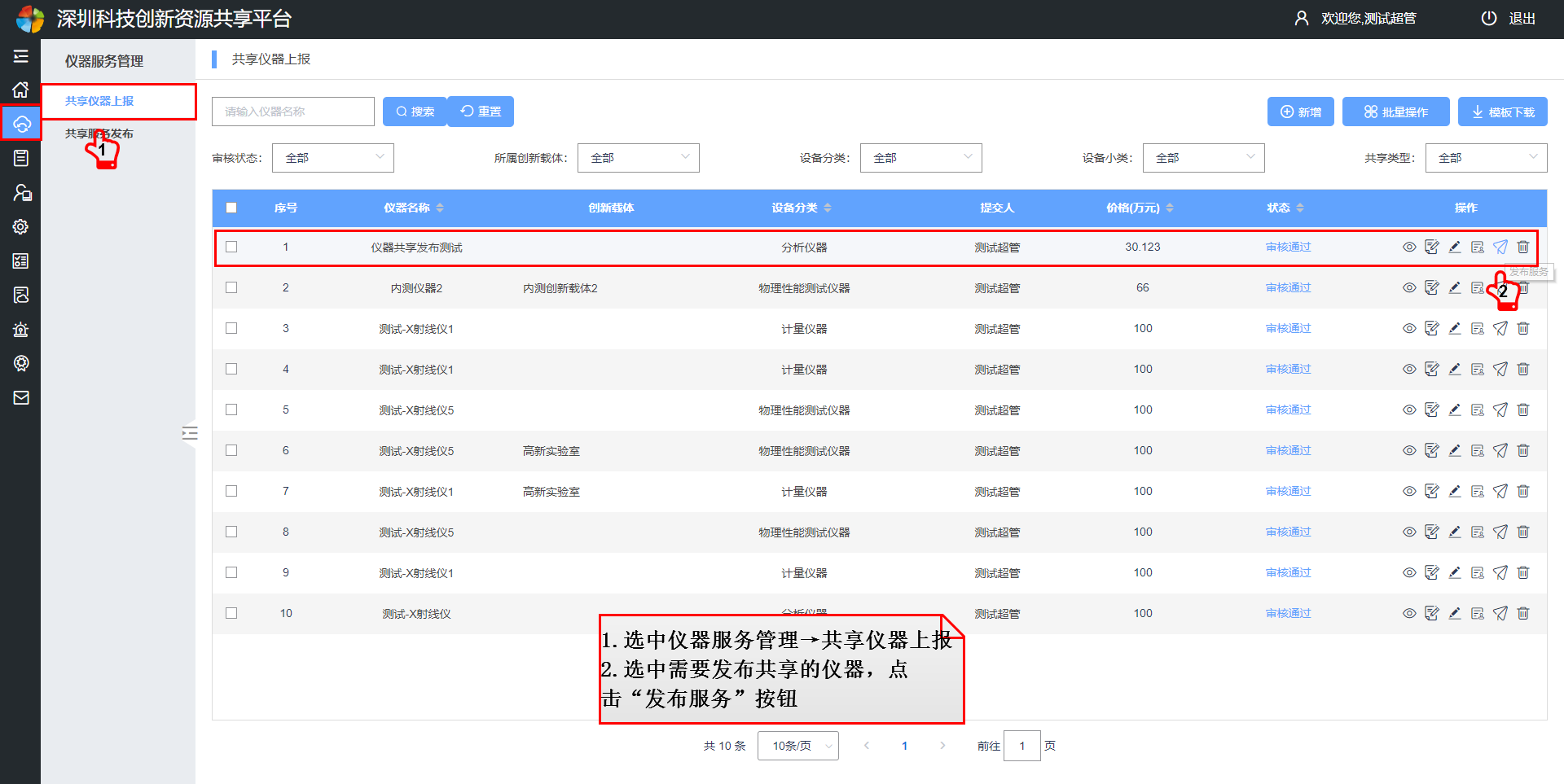 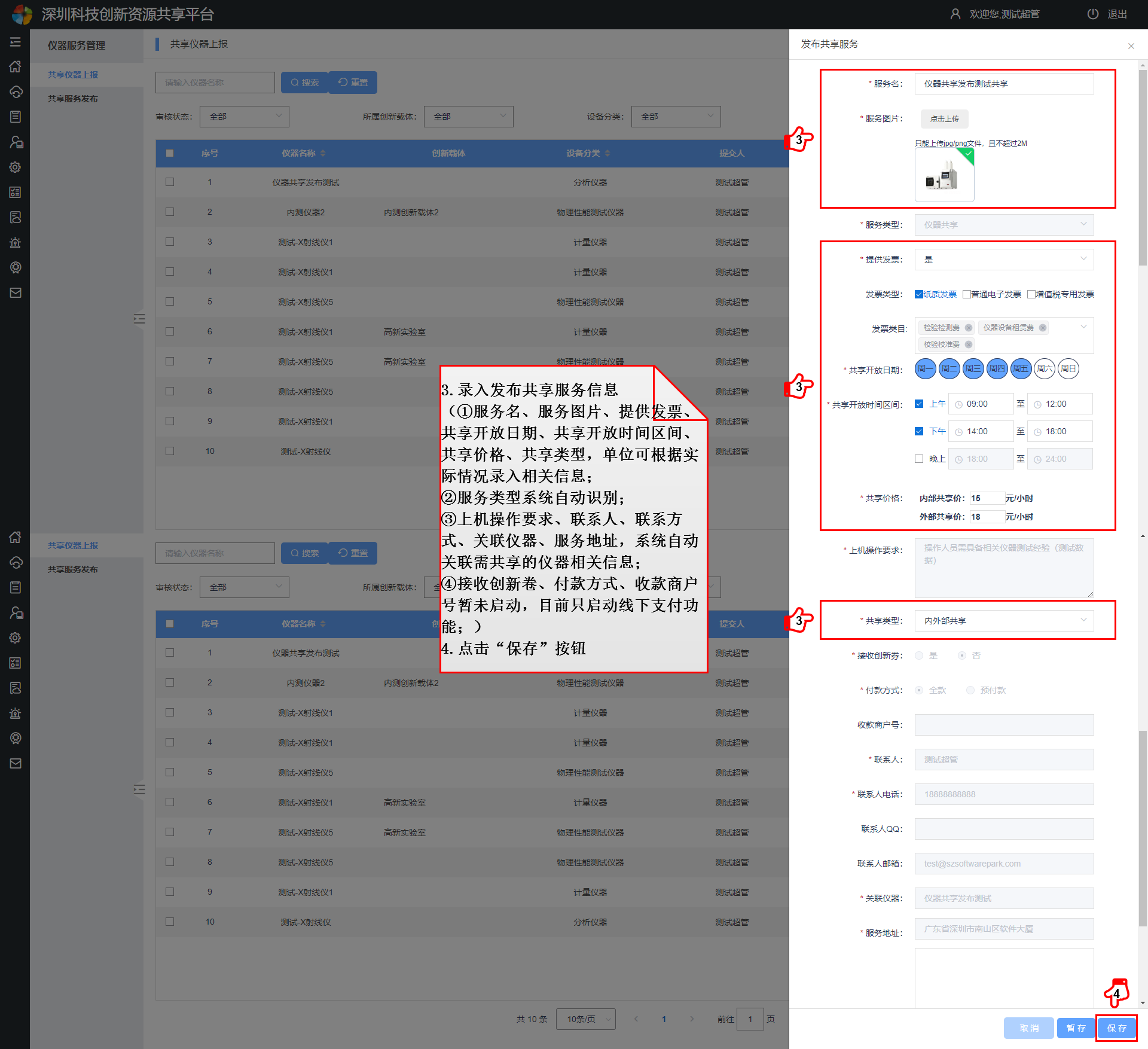 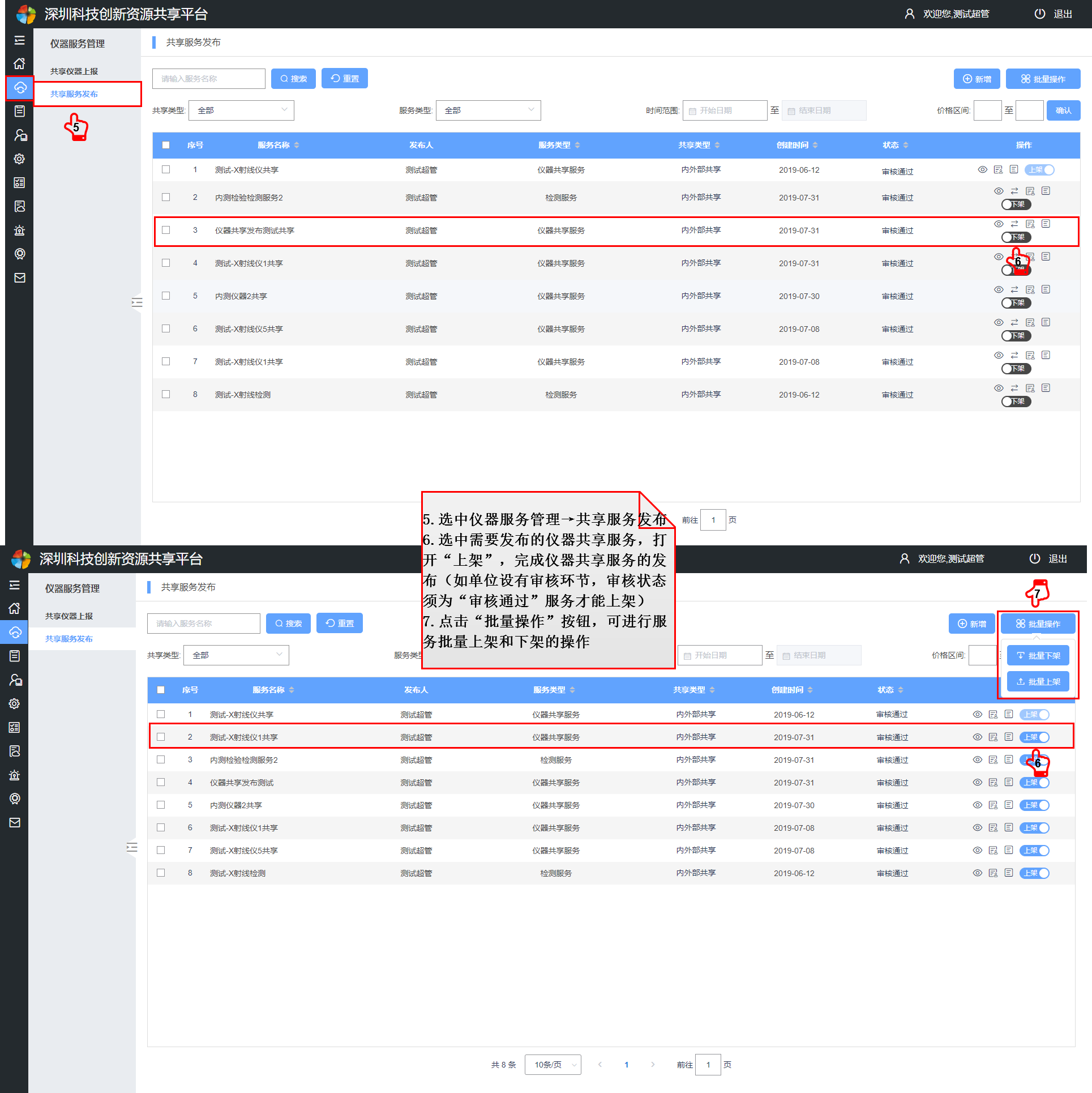 序号字段名称字段说明示例1*服务名服务的名称，默认是“仪器名称+共享”（可编辑）分析仪器共享2*服务图片服务相关的图片，只能上传jpg/png文件，且不超过2M（默认关联仪器图片，可添加多张图片）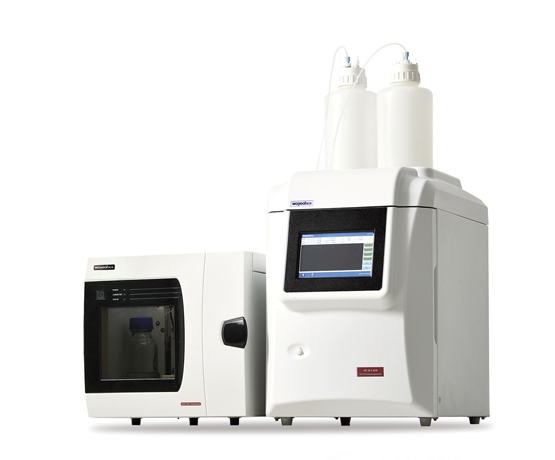 3*服务类型默认仪器共享（不可编辑）仪器共享4*提供发票选择“是”则提供发票，选择“否”则不提供发票是5*发票类型根据单位能提供的发票类型进行选择，选择项有“纸质发票”、“普通电子发票”、“增值税专用发票”纸质发票6*发票类目发票上面的服务名称，如 “检验检测费”、“咨询服务费”、“认证费”“仪器设备租赁费”等，根据单位能开的服务名称自行选择，可多选（如没有符合单位的发票类目，可联系平台进行新增选项）仪器设备租赁费7*共享开放日期开放日期为：周一至周日，根据单位的上班时间自行选择周一至周五8*共享开放时间区间开放时间为每天的上午、下午、晚上，具体的时间可根据单位的工作时间自行编辑上午9:00-12:00下午14:00-18:309*共享价格共享价格分为“内部共享价”和“外部共享价”，用户预约服务时，单位内部人员享有内部共享价格，非本单位人员则按照外部共享价进行预约付费，单位以元/小时计算内部共享价：150元/小时外部共享价：180元/小时10*上机操作要求关联上报仪器时填写的“上机操作要求”11*共享类型共享类型分为“暂不共享”、“仅内部共享”、“内外部共享”内外部共享12*接收创新券选择“是”则接收创新卷选择“否”则不接收创新卷 暂未启动，不填13*付款方式付款方式可选“全款”、“预付款”暂未启动，不填14收款商户号线上支付时需要填写商户号，平台支持“银联商户号”、“扫码商户号”、” 小程序商户号” ,商户号在“用户中心”、“单位基本信息”里面进行设置暂未启动，不填15*联系人关联上报时选择的仪器负责人黄波云16*联系人电话关联上报时仪器负责人的联系电话1340000000017联系人QQ关联上报时仪器负责人的联系QQ100000018联系人邮箱关联上报时仪器负责人的联系电话00@qq.com19*关联仪器默认关联当下要发布共享的仪器分析仪器20*服务地址实验或样品邮寄地址软件大厦注：标“*”字段是必填项注：标“*”字段是必填项注：标“*”字段是必填项注：标“*”字段是必填项